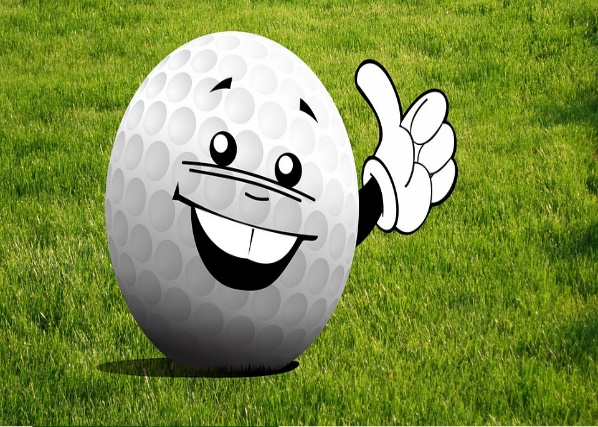 Kära IW-Vänner !Vi riktar oss speciellt till våra IW-golfare för att meddela att vi efter moget övervägande har arrangerat IW-golf för distrikt 239 för sistagången.Det har varit många härliga golfrundor  ( 16 st. ) och trevliga möten med både gamla och nya deltagare.Vi hoppas nu innerligt att någon är intresserad att ta över så att tävlingarna i distrikt 239 kan spelas vidare. Vi tackar härmed för oss och önskar våra efterträdare LYCKA TILL !Bästa IW-golf HälsningarIngrid Hofmann och Ingelöf BjärenstamLandskrona Citadell IWC